Цифровые технологии как средство создания мотивации у детей старшего дошкольного возраста.                                                                  - Ой, что это?                                                                              - А как это работает?                                                                                     - А можно я сделаю сам?Дружные вопросы, искренний интерес в глазах детей и непременное желание выполнить задание до конца. Ещё бы, ведь перед нами настоящий … робот. Которым можно самостоятельно управлять и задания для которого тоже можно составлять самому! Никакие новые предметные игрушки, красочные картинки и даже книги не вызывают у современных детей такую бурю восторга и непоколебимое желание преодолеть любые препятствия на пути овладения новым «электронным другом». Современные дети отличаются от предыдущих поколений. Они с лёгкостью осваивают сложную техническую игрушку или игрушку-трансформер, долго могут играть в «многоуровневые» компьютерные игры с неведомыми существами. Ребёнок может ещё не умеет правильно и чётко говорить, а уже знает, как включить телефон или планшет, может найти в интернете свой любимый мультфильм или игру. Мы живем в веке информации и информатизация общества - это реальность наших дней. Современные реалии отражены в законодательных актах, где важной задачей является повышение качества и доступности образования. Правительство Российской Федерации утвердило государственную программу «Развитие образования» на 2018-2025 годы, которая в том числе включает в себя проект «Современная цифровая образовательная среда Российской Федерации» (1). Проект направлен на создание условий для повышения качества и расширения возможностей образования граждан разного возраста, в том числе, за счет развития цифрового образовательного пространства. Наш детский сад инициировал участие в региональном инновационном проекте «Цифровая образовательная среда в учреждениях, реализующих программы дошкольного и начального общего образования: сетевое взаимодействие» (2). Работа в инновационном режиме, усилия всего коллектива направлены на формирование цифровой РППС, путем внедрения современных технологий, обеспечивающих максимальную реализацию образовательного потенциала для гармоничного развития и саморазвития детей, охраны и укрепления их здоровья. Цифровая образовательная среда нашей  образовательной организации предполагает набор ИКТ-инструментов,  использование  которых  носит  системный  характер и соответствует  требованиямиспользуются такие электронные ресурсы как: мультимедийная установка (интерактивная доска, проектор, ноутбук), цифровая лаборатория «Наураша», интерактивный глобус, несколько наборов «РОБОМЫШЬ КОЛБИ».О возможностях использования мультимедийного оборудования известно всем. Главное здесь не столько значительное расширение возможности предъявления учебной информации (применение цвета, графики, звука позволяет воссоздавать реальный предмет или явление), сколько возможность ребёнка действовать в воссозданной реальности самому!Большое значение в непосредственно образовательной деятельности имеют мультимедийные презентации. Для достижения большей эффективности презентации создаются с учетом индивидуальных и возрастных особенностей воспитанников, в них включаются анимационные картинки, элементы игры, сказки, музыка. Чередование демонстрации красочного материала и беседы с воспитанниками помогают в большей мере добиться поставленных целей образовательной деятельности. Презентации являются прекрасными помощниками не только при проведении  НОД, но и для организации воспитательно-образовательного процесса в целом. Когда для закрепления какого-либо материала требуется выполнение упражнений, то дети с удовольствием играют в игры-тренажёры, где программный материал  повторяется многократно, а ребята не устают. Такие задания мы используем, например, на занятиях по математике, используя возможности Российской онлайн-платформы дистанционного образования «Учи.ру» интерактивного обучения (3). Подобные игры и задания подходят для проведения промежуточной и итоговой диагностики. Грамотно подобранный материал позволяет отследить уровень знаний воспитанников и спланировать дальнейшую работу в данном направлении. Интерактивный глобус Smart Globe (4) - это не просто игрушка, а полезное устройство, с помощью которого ребёнок познает окружающий мир, получает информацию в той форме, которая наиболее естественна для него – в игре. Знания усваиваются гораздо лучше, а сам процесс обучения приятен и интересен – это формирует у ребенка восприятие обучения в целом, уходит страх перед новым, развивается любознательность. Мы должны использовать только готовые (про исторические, географические, политические данные о каждом уголке планеты,  устройство планеты и строение солнечной системы) задания глобуса? Вовсе нет. На занятиях по экологическому воспитанию глобус помогает разобраться с природными зонами и географическими понятиями. На занятиях «Знакомство с литературой и развитие речи» на глобусе ребята показывают страны, откуда пришли сказочные герои. Этот сюрпризный момент используется в начале или в конце занятия. STEM Робомышь (5) – предназначена для формирования основ начального программирования у воспитанников старшего дошкольного возраста. С помощью этого мини-робота дети могут с легкостью изучать программирование, задавая лого-роботу план действий и разрабатывать для него различные задания. Робомышь проста в использовании, но работая с ней можно решать все образовательные и воспитательные задачи, так как эта интерактивная игрушка вызывает у детей положительные эмоции. Она очень яркая и увлекательная. Используя Колби можно получить хорошие результаты и по ориентировке в пространстве, и по математике, и по развитию речи, и по другим разделам общеобразовательной программы. Так на занятиях ОБЖ  ребята играют в игру «Найди знак» и закрепляют знания о дорожных знаках. На занятиях «Развитие элементов логического мышления» используются поля с предметными изображениями, для закрепления умения устанавливать родо-видовые отношения между понятиями (несколько вариантов ДИ «Нади пару»). На занятиях по математике, используя записанные примеры на сложение и вычитание с одинаковым ответом, мы закрепляем с детьми понятие «состав числа» в пределах двух десятков. На занятиях «Знакомство с литературой и развитие речи» на поле находятся сказочные герои или иллюстрации эпизодов произведений, которых Коби должна соединить, а ребята должны пересказать  произведение или эпизод. Разработка и создание педагогами собственных полей с вариантами игр и заданий с разными уровнями сложности к разным разделам ОП ДОУ стали возможными после изготовления универсального вариативного коврика для робомыши.Полное погружение ребёнка в мир Познания происходит, когда он становиться настоящим исследователем и экспериментатором в детской цифровой лаборатории «Наураша в стране Наурандии» (6). Мы учимся измерять температуру, понимать природу света и звука, магнитного поля, узнаём о пульсе и кислотности, знакомимся с различными природными явлениями. И всё это – сами, потому, что основной метод обучения – экспериментальная деятельность с помощью оригинальных датчиков, обладающих способностью чувствовать окружающую среду. На занятиях по «ОБЖ», «Экологическому воспитанию», «Знакомству с окружающим миром и самим собой» мальчик Наураша учит наших детей ставить перед собой цели и добиваться результатов, правильно реагировать на неудачи и исправлять ошибки, взаимодействовать со сверстниками и взрослыми. Наш опыт работы убеждает нас, что цифровые технологии, обеспечивая личностно-ориентированный подход, вовлекают ребят в воспитательно-образовательный процесс, способствуя наиболее широкому раскрытию их способностей, активизации умственной деятельности.  Использование новых непривычных приёмов объяснения и закрепления повышает непроизвольное внимание детей, помогает развить произвольное внимание. Сегодня электронные образовательные ресурсы являются новым способом передачи знаний, который соответствует качественно новому содержанию обучения и развитию ребёнка и педагога. Особенность использования цифровых технологий заключается в том, что определенный электронный материал  встраивается в традиционную систему образовательной деятельности ДОУ.  Но, главное, необходимо помнить, что никакой робот (даже самый интересный!) не заменит эмоционального человеческого общения, так необходимого для дошкольников. Он только дополняет воспитателя, а не заменяет его. Нам стало доступно ещё одно средство развития, и его надо профессионально и умело использовать.         Информационные ресурсы:1.   -  https://docs.edu.gov.ru/document/3a928e13b4d292f8f71513a2c02086a3/download/1337/2   -   https://pedsovet37.ru/storage/documents/PhkHw4QHqRlqS0WGPOvwQbU6tk5FjEvCJHg1sTVS.pdf3   -    https://uchi.ru/4   -   https://smartglobe.ru/5   -   https://vegvisir.media/id-робомышь-b90681.html6   -   https://nau-ra.ru/education/Preschool-education/naurasha/naurasha-v-strane-naurandii/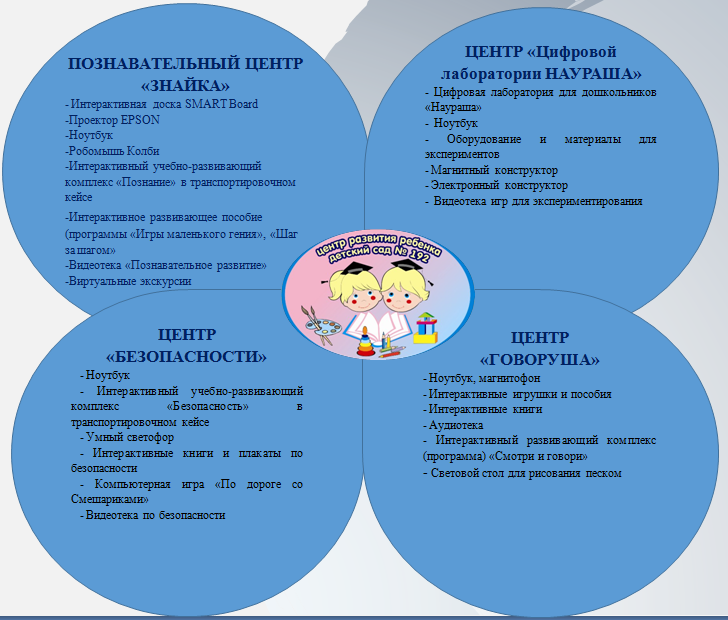 ФГОС к формированию условий реализации основной образователь-ной программы ДОУ, основным нормативным документам в области образования, потребностям родителей и интересам детей. Наша цифровая образовательная среда  состоит из четырёх, сформированных на базе разных возрастных групп,  центров  («Говоруша», «Безопасность», «Цифровая лаборатория Наураша», «Знайка»), использующих различные цифровые технологии и программное обеспечение. Наибольшую значимость имеют центры, работающие на группах старшего  дошкольного  возраста,  где и